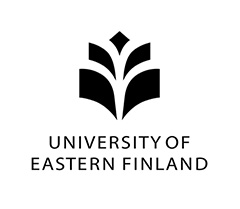 HAKEMUS OPISKELUN ERITYISJÄRJESTELYKSI HAKIJAN TIEDOTPerustelut hakemukselleni:Liitteet: lääkärin, psykologin, puheterapeutin tai vastaavan alkuperäinen lausunto (nämä palautetaan opiskelijalle yllä mainittuun osoitteeseen). Vapaaehtoiset liitteet: Yliopiston henkilökunnan tai esteettömyysverkoston suositukset/muistiot.Opiskelijan oma edotus erityisjärjestelyille: Päiväys: _________________	Allekirjoitus: _______________________________________		Nimen selvennys     OPINTOASIOISTA VASTAAVAN PÄÄTÖS:(Tiedekunta)Erityisjärjestelypyyntö hyväksytään  ja opiskelijalle myönnetään seuraavat erityisjärjestelyt:      Erityisjärjestelypyyntö hyväksytään osittain  ja opiskelijalle myönnetään seuraavat erityisjärjestelyt:       Erityisjärjestelypyyntöä ei voida toteuttaa  Perustelut osittaiselle tai kokonaan kielteiselle päätökselle:       Erityisjärjestelyiden tarkoitus on turvata opiskelijalle mahdollisuus oppia ja näyttää osaamisensa. Erityisjärjestelyiden ei tule estää opintojakson osaamistavoitteiden saavuttamista.  Päiväys: _________________	Allekirjoitus:___________________________________			Nimen selvennys     OHJEITA:Huom! Hakijan terveyttä koskevat tiedot ovat salassa pidettäviä (JulkL 24 §).Lisätiedot ja hakemuksen toimittaminen: Filosofinen tiedekunta: 		opintokoordinaattori Henni Nevalainen			Futura 208, Joensuun kampusLuonnontieteiden ja 		koulutuspäällikkö Kaisa Laitinenmetsätieteiden tiedekunta:		Natura 348, Joensuun kampus		Terveystieteiden tiedekunta:	opintopalveluiden päällikkö Mervi Silaste			Medistudia, Kuopion kampusYhteiskuntatieteiden ja		Amanuenssi Minna Paronenkauppatieteiden tiedekunta:	Metria 253, Joensuun kampus			Amanuenssi Katja Lötjönen			Snellmania 3072, Kuopion kampusJAKELU: opiskelija, opiskelijan oppiaine/hops-ohjaaja (ilman liitteitä).Päätöksen yhteydessä tiedotetaan opiskelijaa, kenelle hänen laitoksellaan tieto on osoitettu.Tämä päätös merkitään tiedoksi WinOodi -järjestelmään.Liitteenä valitusosoitus mahdollista muutoksenhakua varten.Suku-ja etunimet:     Opiskelijanumero:     Tiedekunta:     Tutkinto ja pääaine:     Sähköposti:	      Puhelin:     Osoite:     Lisätietoja:      